1. pielikums
 2022. gada 26. janvāra 
saistošajiem noteikumiem Nr. SN 6/2022
 "Par koku ciršanu ārpus meža Saulkrastu novadā"Iesniegums
koku ciršanai ārpus mežaZemes īpašnieka vai tiesiskā valdītāja:Lūdzu izsniegt atļauju sekojošu koku ciršanai ārpus meža:Pievienotie dokumenti (atzīmēt vajadzīgo): Zemes gabala robežplāna kopija ar iezīmētiem cērtamiem kokiem;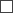  Daudzdzīvokļu dzīvojamās mājas dzīvokļu īpašnieku kopības lēmums par koku ciršanu; Valsts institūciju saskaņojumu, ja koki atrodas īpaši aizsargājamajās dabas teritorijās, kultūras pieminekļu aizņemtās platībās un to aizsargjoslās; Pilnvaras kopija (ja koka ciršanu pieprasa pilnvarotā persona).20___. gada "____".________________(vārds, uzvārds/ juridiskas personas nosaukums)(personas kods/ reģistrācijas numurs)(kontakttālrunis/ e-pasts elektroniskai saziņai)(īpašuma, kurā paredzēta koku ciršana, adrese, kadastra numurs vai apzīmējums)Nr.p.k.Cērtamā koka sugaKoka stumbra diametrs cmKoku ciršanas pamatojums:/paraksts//atšifrējums/